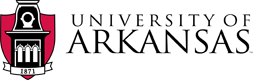 Business Services1001 East Sain Street | UPTW 101 Fayetteville, Arkansas 72703Fax: 479-575-4158 Addendum #4Next Generation Network ModernizationRFP03182024 This document provides question and answer information pertaining to the above captioned RFP and will be updated as necessary. REMINDER: It is the Respondent's responsibility to thoroughly read and examine the entire Bid document and any addenda to the Bid. Posted 5/15/2024REVISED:Table I-Schedule of Events: Dates have been changed for # 8.Other elements of the RFP remain the same at this time.Stephanie Haase-GoodStephanie Haase-GoodContracts & Sourcing ManagerPage 1 of 2REVISED 5/15/2024REVISED 5/15/24				Page 2 of 2Table I – Schedule of EventsTable I – Schedule of EventsSolicitation MilestonesDatesUA publishes and advertises RFP SolicitationMarch 18, 2024Conduct Pre-proposal callMarch 25, 2024VAR submits response to Attachment I Pre-Qualification.  The response must be received no later than 2:30 P.M. CSTApril 5, 2024UA completes evaluation of pre-qualification responsesApril 19, 2024Conduct call with each VAR and send confirming email to notify if selected to proceed through the RFP Process. April 24, 2024 April 26, 2024Deadline for Questions from VARsApril 26, 2024April 30, 2024Conduct call with each VAR team leader to review intent of Conceptual Review and agendaApril 29, 2024May 1, 2024UA releases answers to questions from VARs May 6, 2024May 8, 2024Conceptual Reviews - will be limited to four hours each and will be held via web-conference.  The purpose of this meeting is for the VAR to explain their understanding of the UA requirements, present their conceptual technology and design alternatives, and to clarify questions with UA.  These Conceptual Reviews are individual meetings between each VAR and UA.  This is the opportunity for the VAR to confirm their understanding about what UA is trying to achieve and for the VAR to present the platform and associated systems they intend to propose and how they would design and implement the System.  No pricing is expected during this Conceptual Review and pricing will be evaluated during the Technical and Financial Review as outlined below.  However, pricing concepts and alternatives may be discussed along with the format for submission of price details.  UA will set the meeting date and time with each VARMay 15-16, 2024May 15 – 17, 2024UA supplies answers to questions from Conceptual ReviewsMay 22, 2024VARs submit final questions no later than this date.May 24, 2024UA provides final answers to questions submitted by VARsMay 31, 2024Proposal submission.  The response must be received no later than 2:30 P.M. CST.June 18, 2024UA completes preliminary evaluation of proposals no later thanJuly 9, 2024Technical and Financial Reviews.  These reviews will be limited to four hours each and will be held via web-conference.  This meeting allows UA to review its understanding of the VAR’s technical and cost proposal.  These are individual meetings between each VAR and UA.  Equipment, licensing, and professional services costs along with design will be discussed in the meeting enabling UA to verify that UA has interpreted the VAR’s costs and system designs properly.  UA will set the meeting date and time with each VAR.July 10-12, 2024July 15-17, 2024UA will provide VARs with follow-up questionsJuly 15, 2024July 19, 2024VARs submit clarifications to the original submission accommodating specific requests made by UA during Technical and Financial Reviews.July 19, 2024July 25, 2024Follow-up web-conference with each VAR to review final technical and financial interpretation. UA will set the meeting date and time with each VAR.July 23-24, 2024July 29, 2024UA will complete final evaluation no later thanJuly 29, 2024July 31, 2024Notice of intent to awardTBD